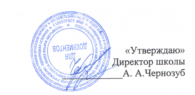 МБОУ «Однолуцкая ООШ имениГероя Советского Союза И. И. Аверьянова»Меню на 28.01.2021 г. для обучающихся 1-4 классов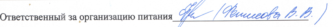 Наименование приёма пищи Наименование блюдаМасса порции(обязательно)Калорийность порции(обязательно)ЦенаЗавтракКаша манная молочная150161,557,84Чай с лимоном2001441,96Хлеб пшеничный с маслом20/51234,73Яйцо варенное  40 (1 шт.)637,2Хлеб пшеничный20462,00Обед Салат из свежей капусты1001361,35Суп свекольник250974,42Плов из мяса птицы180308,712,94Печенье 40635,41Компот из с/ф 200932,04Хлеб ржаной 50871,93Хлеб пшеничный20462,00ИТОГО:55,82